ΦΥΛΛΟ ΕΡΓΑΣΙΑΣ ΓΙΑ ΤΟ ΒΙΒΛΙΟ ΠΟΥ ΔΑΝΕΙΣΤΗΚΑ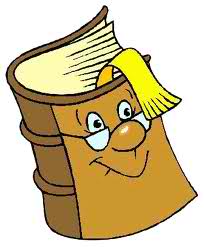 Όνομα………………………………………………………………………………………..Επίθετο………………………………………………………………………………………Τίτλος του βιβλίου που διάβασα………………………………………………………….....………………………………………………………………………………………………..Σου άρεσε το βιβλίο που διάβασες; 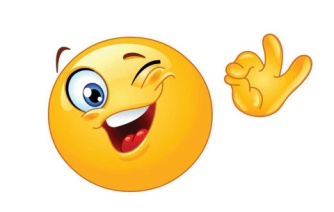 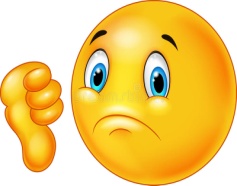 Ζωγραφίζω κάτι που μου άρεσε από το βιβλίο ή γράφω κάτι που μου άρεσε από το βιβλίο: